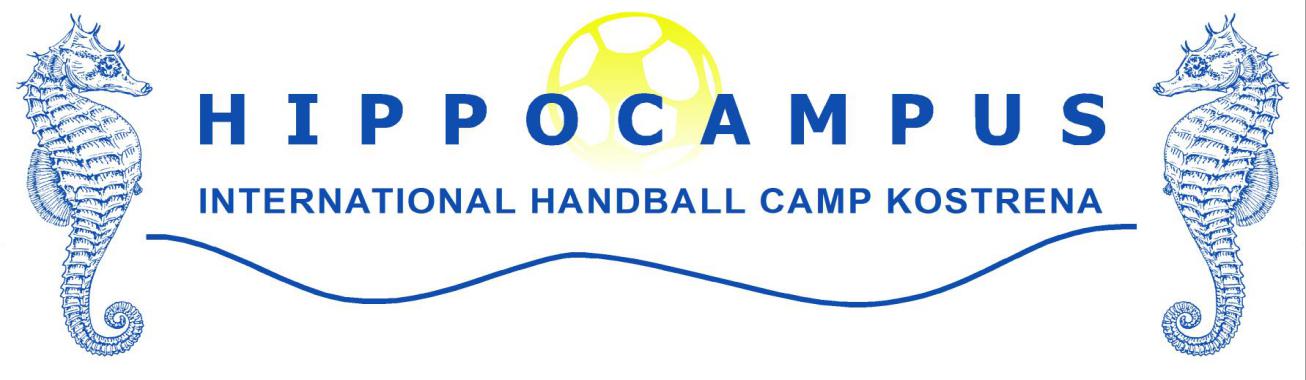 02.07.2018. – 07.07.2018.PRIJAVNICA ZA KLUBIme kluba: _________________________________________________________________Adresa, grad, država: ________________________________________________________OIB. _____________________________________________________________________Ovlaštena osoba: ___________________________________________________________Broj mobitela: ______________________________________________________________E-mail: ___________________________________________________________________Broj djece (priložiti imena, prezimena i datume rođenja): ____________________________Veličine majica: 	S ______	M ______	L ______	XL ______	XXL _____ Želimo smještaj i sudjelovanje u kampu (220,00 EUR)Želimo samo sudjelovanje u kampu (bez smještaja) (120,00 EUR)Uplatu je potrebno izvršiti do 01.07.2018. godine na IBAN Rukometnog kluba Kvarner Kostrena: prema srednjem tečaju HNB-a na dan uplate. U pozivu na broj navesti OIB kluba. Kotizacija u iznosu od 100,00 EUR/sudionik plaća se bespovratno. 																			M.P.		______________________________								  Potpis ovlaštene osobeIspunjenu, ovjerenu i potpisanu prijavnicu poslati na e-mail: kamp.hippocampus@gmail.com.